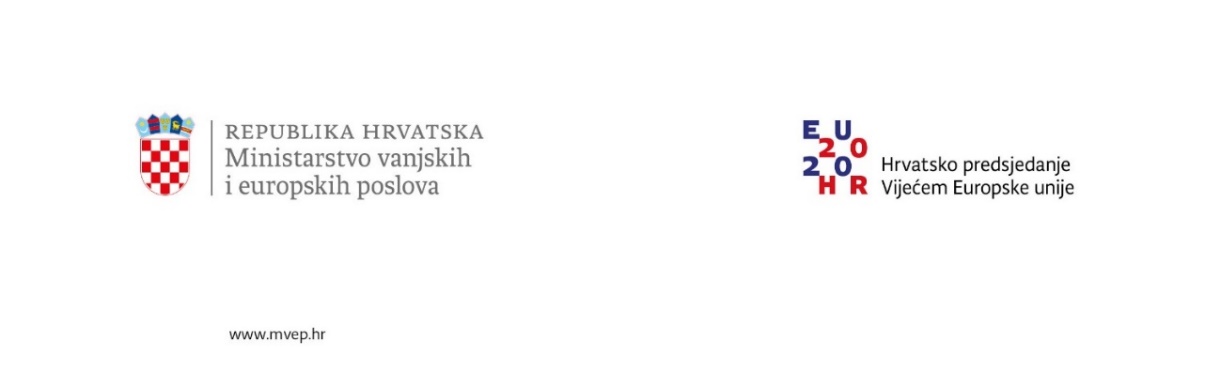 SADRŽAJ1.	Uvod	32.	Pozadina	33.	Sektorski i zemljopisni prioriteti	44.	PROVEDBENI PROGRAM ZA 2020. GODINU	64.1	Kontekst	64.2	Dionici provedbe	74.3	Financijski pokazatelji	95.        PROVEDBENI PROGRAM ZA 2021. GODINU5.1. Kontekst 5.2. Dionici provedbe5.3. Financijski pokazatelji6.        Dodatno planiranje i provedba7.	Zaključak	108.	Prilozi	10Prilog 1:	Popis projekata tijela državne uprave u 2020. godini	10Prilog 2:	Popis projekata ostalih dionika službene razvojne pomoći u 2020. godini	10Prilog 3:	Popis projekata tijela državne uprave u 2021. godini	10Prilog 4:	Popis projekata ostalih dionika službene razvojne pomoći u 2021. godini	10UVODProvedbeni program Nacionalne strategije razvojne suradnje Republike Hrvatske (u daljnjem tekstu: Provedbeni program) donosi se na temelju Zakona o razvojnoj suradnji i humanitarnoj pomoći Republike Hrvatske inozemstvu („Narodne novine“, broj 146/08) te Nacionalne strategije razvojne suradnje Republike Hrvatske za razdoblje od 2017. do 2021. godine („Narodne novine“, broj 107/17) (u daljnjem tekstu: Nacionalna strategija).Svrha Provedbenog programa je prikazati u objedinjenom dokumentu projekte međunarodne razvojne suradnje i humanitarne pomoći koje na godišnjoj razini planiraju provesti i financirati iz svojih proračunskih razdjela tijela središnje državne uprave, javne institucije te jedinice lokalne i područne (regionalne) samouprave (zbirno u daljnjem u tekstu: resori).Zakonom o razvojnoj suradnji i humanitarnoj pomoći Republike Hrvatske inozemstvu Ministarstvo vanjskih i europskih poslova (u daljnjem u tekstu: MVEP) određeno je za središnje koordinacijsko tijelo nacionalne politike međunarodne razvojne suradnje. MVEP je zaduženo za prikupljanje i obradu podataka o razvojnim i humanitarnim projektima, njihovu sistematizaciju u skladu s pravilima i metodologijom Odbora za razvojnu suradnju Organizacije za gospodarsku suradnju i razvoj (OECD DAC), izvješćivanje prema OECD DAC-u te izradu godišnjeg Izvješća o službenoj razvojnoj pomoći Republike Hrvatske i njegovo upućivanje na prihvaćanje Hrvatskom saboru. MVEP je također zaduženo za izradu objedinjenog Provedbenog programa te njegovo upućivanje na donošenje Vladi Republike Hrvatske. POZADINANacionalna strategija određuje političke smjernice te sektorske i zemljopisne prioritete međunarodne razvojne suradnje Republike Hrvatske. Usklađena je s globalnim okvirom razvojne suradnje i humanitarne pomoći, kojim su zadani ciljevi i smjernice za implementaciju dogovora međunarodne zajednice o Programu UN-a o održivom razvoju do 2030. godine (Agenda 2030) i o ispunjenju 17 Ciljeva održivog razvoja u njihovoj gospodarskoj, društvenoj i okolišnoj dimenziji. Od ostalih međunarodnih dokumenata važne poveznice Nacionalne strategije su Akcijski plan iz Adis Abebe, Sendai okvir za smanjenje rizika od katastrofa te Agenda za humanost s Humanitarnog sastanka na vrhu u Istanbulu. Republika Hrvatska svoje djelovanje na području međunarodne razvojne suradnje i humanitarne pomoći također kontinuirano usklađuje s temeljnim smjernicama i pratećim provedbenim dokumentima Europske unije te sudjeluje u radu svih radnih tijela i stručnih formata Europske komisije s nadležnostima na ovim područjima.Kao što je uvodno istaknuto, metodologija obrade podataka o projektima međunarodne razvojne suradnje i humanitarne pomoći provodi se u skladu s propisima OECD DAC-a, kao  krovne referentne međunarodne organizacije za izvješćivanje i statistiku razvojne pomoći. Službena razvojna pomoć (u daljnjem u tekstu: SRP, eng. Official development assistance, ODA) definira se kao pomoć koju države usmjeravaju u društveno i gospodarsko osnaživanje zemalja u razvoju. Podaci država donatora o SRP-u, koje obrađuje i objedinjava OECD DAC, glavni su izvor podataka o financiranju razvoja na globalnoj razini. Države donatori dužne su svoje podatke o SRP-u periodično dostavljati OECD DAC-u, koji ih sistematizira i klasificira prema zadanim pravilima i standardima te uključuje u referentne baze podataka. Kako bi obavezno izvješćivanje prema OECD DAC-u korespondiralo s nacionalnim provedbenim planovima i izvještajnim procesima prema Vladi Republike Hrvatske i Hrvatskome saboru, važno je već prilikom izrade ovih dokumenata voditi računa o usklađenosti podataka s prikazanim krovnim okvirom i smjernicama za statističku klasifikaciju SRP-a. Značaj međunarodne razvojne suradnje je višeslojan. Potpora održivom društveno-gospodarskom razvitku slabije razvijenih zemalja, jačanje sigurnosti i stabilnosti tih zemalja te potpora demokratskim procesima i zaštiti ljudskih prava samo su neki od konkretnih učinaka koji se teže ostvariti u partnerskim zemljama razvojne suradnje. Sve veći utjecaj klimatskih promjena i globalna kriza izazvana pandemijom bolesti COVID-19 u posljednje su vrijeme dodatno skrenuli pozornost na značaj međunarodne razvojne suradnje i humanitarne pomoći. Brojne međunarodne institucije mobilizirale su svoje resurse u iznalaženju optimalnih rješenja za pružanje pomoći državama u suzbijanju društveno-ekonomskih posljedica pandemije COVID-19 s posebnim fokusom na najugroženije skupine stanovništva te države niskog dohodovnog praga. Europska unija se ističe svojom ulogom u razvoju globalnih mehanizama borbe protiv bolesti COVID-19 i jedan je njihovih ključnih financijskih donatora. Republika Hrvatska stoga će i u tom aspektu slijediti trendove na planu međunarodnog razvoja i sukladno svojim mogućnostima aktivno sudjelovati u mobilizaciji pomoći najranjivijim državama u borbi protiv COVID-19 pandemije, posebice kada su u pitanju države njezinog neposrednog okruženja. Kao nacionalno koordinacijsko tijelo međunarodne razvojne suradnje i humanitarne pomoći, MVEP kroz Povjerenstvo za razvojnu suradnju i humanitarnu pomoć inozemstvu djeluje na informiranju resora o globalnim, EU te nacionalnim politikama i najboljim praksama, pri čemu će se posebna pozornost posvetiti upravo standardima, smjernicama i metodologiji kategoriziranja i statističkog bilježenja razvojnih i humanitarnih projekata u skladu s pravilima OECD DAC-a. SEKTORSKI I ZEMLJOPISNI PRIORITETI NACIONALNE STRATEGIJESektorski prioritetiNacionalna strategija utvrđuje tri sektorska prioriteta za provedbu aktivnosti razvojne suradnje. Prvi prioritet je dostojanstvo svake ljudske osobe u okviru kojeg je posebna pozornost na zdravlju, obrazovanju te zaštiti i osnaživanju žena, djece i mladih. S obzirom na globalnu pandemiju bolesti COVID-19, Provedbeni program je velikim dijelom usmjeren u sektor zdravstva, gdje se proaktivno djeluje na potpori suzbijanju posljedica COVID-19 bolesti, posebno u državama neposrednog okruženja. U tom smislu, provode se razvojni i humanitarni projekti namijenjeni jačanju zdravstvenih sustava zemalja partnera, dok se kroz potporu međunarodnim organizacijama u njihovim naporima na suzbijanju pandemije djeluje na globalnoj razini. Briga za djecu i mlade posebno je izražena kroz djelovanje u sektoru obrazovanja, u vidu dodjela stipendija mladima iz država u razvoju. Programi stipendiranja u primjeni su u odnosu na sve zemljopisne prioritete Nacionalne strategije, a stipendije se dodjeljuju mladima iz država jugoistočne Europe, Južnog i Istočnog susjedstva EU te država u razvoju (posebno Afganistan, Gambija, Libija, Mauricijus, Mongolija, Namibija, Turkmenistan). Dodatno, Provedbeni program sadrži novi program stipendiranja mladih iz zemalja u razvoju, koji provodi Ministarstvo znanosti i obrazovanja u suradnji s Ministarstvom vanjskih i europskih poslova, a namijenjen je mladim kršćanima  iz zemalja u razvoju s područja Azije, Afrike i Bliskog Istoka.  Drugi sektorski prioritet je mir, sigurnost i razvoj demokratskih institucija. Ovaj prioritet naglaske stavlja na područja poslijeratne tranzicije te pomoć u procesima pristupanja Europskoj uniji. Projekti se provode u državama jugoistočne Europe, programskoj državi Ukrajini te u Kolumbiji, a odnose se na projektnu suradnju u prijenosu znanja i iskustva u traženju nestalih osoba. Dio projekata odnosi se na jačanje upravljanja u migrantskim krizama, a ističe se i zajednički projekt između Ministarstva unutarnjih poslova Republike Hrvatske i Ministarstva unutarnjih poslova Crne Gore, o suradnji tijekom turističke sezone. Svjesna dalekosežnih posljedica sukoba, sa ciljem smanjenja rizika izbijanja, prelijevanja ili obnavljanja sukoba, Republika Hrvatska nastojat će kroz razvojne projekte također ukazivati i na važnost pravovremenog prepoznavanja i djelovanja na uzroke sukoba.Treći prioritet je odgovoran gospodarski razvoj s posebnim naglaskom na turistički sektor, u kojem Republika Hrvatska ima komparativnih prednosti i mogućnosti prijenosa znanja i iskustava trećim zemljama. Zemljopisni prioritetiNacionalna strategija utvrđuje tri zemljopisna prioriteta za provedbu aktivnosti razvojne suradnje. Prvenstveno je riječ o području jugoistočne Europe gdje je naglasak na suradnji s Bosnom i Hercegovinom, kao programskom državom. Na ovom zemljopisnom području ističe se projektna suradnja s Albanijom, Crnom Gorom, Kosovom, Sjevernom Makedonijom i Srbijom. Drugi prioritet navodi Južno i Istočno susjedstvo Europske unije unutar kojeg je naglasak na Jordanu i Ukrajini, kao programskim državama. Treći zemljopisni prioritet su države u razvoju s popisa OECD DAC-a. U odnosu na zemljopisne prioritete razvojne suradnje, Provedbeni program zadržava kontinuitet ranijih izvještajnih razdoblja i određuje Bosnu i Hercegovinu, kao pojedinačno najvećeg primatelja bilateralne razvojne pomoći Republike Hrvatske. Poticaji usmjereni jačanju zdravstvenog sustava, obrazovanja, kulture i znanosti u Bosni i Hercegovini od strateškog su značaja za Republiku Hrvatsku budući razvojni projekti kroz svoje projektne aktivnosti doprinose i zaštiti interesa hrvatskoga naroda u Bosni i Hercegovini i ostvarenju preduvjeta za njihov održivi povratak, ostanak i dostojan život. Republika Hrvatska također pruža kontinuiranu potporu u pripremnim procesima za pridruživanje Bosne i Hercegovine  euroatlantskim integracijama. 4.1.	KONTEKST Pandemija bolesti COVID-19 u 2020. godini u bitnome je odredila i usmjerila međunarodne dionike i njihove razvojno-humanitarne aktivnosti u mobilizaciju znanja, iskustava i financijskih sredstava u pružanje pomoći državama u suzbijanju višeslojnih posljedica pandemije bolesti COVID-19, koje su posebno izražene u zdravstvenim sustavima i gospodarskim kretanjima zemalja u razvoju. Pandemija je započela u vrijeme hrvatskog predsjedanja Vijećem Europske unije, kada je prioritet Europske unije bio usmjeren na humanitarno djelovanje prema najugroženijima, osobito u vidu dostave nužne zaštite medicinske opreme, dok se usporedno djelovalo na osmišljavanju dugoročnih socio-ekonomskih programa. Istovremeno, Europska unija kreirala je inicijativu pod nazivom „Tim Europa“ i osigurala sredstva koja će dugoročno omogućiti državama članicama da zajednički grade partnerstva s državama širom svijeta i putem te platforme stvaraju uvjete za osnaživanje i izgradnju otpornosti društava na gospodarske i druge izazove, na koordinirani i koherentni način.U okolnostima opisanih izazova, Republika Hrvatska iskazala je spremnost humanitarnog djelovanja i solidarnosti u pomoći drugim zemljama. Projekti zastupljeni u Provedbenom programu za 200. godinu dominantno su usmjereni u prvi sektorski prioritet Nacionalne strategije - dostojanstvo svake ljudske osobe, s naglaskom upravo na sektor zdravstva u partnerskim zemljama i potporu suzbijanju posljedica pandemije COVID-19 te obrazovanje. Bilateralni projekti u sektoru zdravstva dominantno su usmjereni prema Bosni i Hercegovini, Albaniji i Crnoj Gori, kao zemljama neposrednog okruženja. Na području suzbijanja pandemije COVID-19 Republika Hrvatska također djeluje na multilateralnom planu putem financijskih potpora Multi-partnerskom zakladnom fondu UN-a za odgovor na COVID-19 i Svjetskoj zdravstvenoj organizaciji (WHO) u 2020. godini.Prema zemljopisnim kriterijima najviše pomoći upućuje se Bosni i Hercegovini, kao programskoj državi određenoj Nacionalnom strategijom, u koju je usmjereno oko 32% od ukupno planiranog iznosa za 2020. godinu. Najviše projekata u Bosni i Hercegovini odnose se na prvi sektorski prioritet Nacionalne strategije, od kojih se uz potporu zdravstvu izdvajaju projekti na području obrazovanja, uključujući dodjelu stipendija, organizaciju stručnih seminara i obrazovnih aktivnosti s posebnim naglaskom na potporu Sveučilištu u Mostaru. Uz Bosnu i Hercegovinu u Jugoistočnoj Europi, kao zemljopisnom prioritetu Nacionalne strategije, projekti su najviše usmjereni u Srbiju, Crnu Goru, Sjevernu Makedoniju, Albaniju i Kosovo. Humanitarna pomoć u 2020. godinu pretežito se usmjerava bilateralnim putem, i to prema državama neposrednog okruženja pogođenima pandemijom bolesti COVID-19, Republici Albaniji, Bosni i Hercegovini i Crnoj Gori. Humanitarna pomoć pruža se i Venezueli koja se suočava s neviđenim pritiskom na javni sustav uslijed ekonomske krize u zemlji, pri čemu je pomoć namijenjena nabavi lijekova za ugroženo stanovništvo te Libanonskoj Republici koju je u kolovozu 2020. godine zadesila razorna eksplozija u lučkim skladištima. U 2020. godini, Republika Hrvatska nastavlja ispunjavati svoje obveze prema međunarodnim organizacijama i drugim multilateralnim institucijama, slijedom članstva u tim organizacijama ili drugim oblicima suradnje na toj razini. Članarine određenim multilateralnim organizacijama imaju obilježja službene razvojne pomoći u postotku kojeg za svaku pojedinu organizaciju propisuje OECD DAC. 4.2.	DIONICI PROVEDBEU Provedbenom programu za 2020. godinu sudjeluje ukupno deset središnjih tijela državne uprave koja su iskazala namjeru provoditi razvojne i humanitarne projekte, uplaćivati u međunarodne razvojne i humanitarne fondove i inicijative ili podmiriti članarine u međunarodnim organizacijama. To su Ministarstvo vanjskih i europskih poslova, Ministarstvo financija, Ministarstvo gospodarstva i održivog razvoja, Ministarstvo hrvatskih branitelja, Ministarstvo kulture i medija, Ministarstvo poljoprivrede, Ministarstvo turizma i sporta, Ministarstvo unutarnjih poslova, Ministarstvo zdravstva i Ministarstvo znanosti i obrazovanja. Projekte su prijavili i Središnji državni ured za Hrvate izvan Republike Hrvatske, Središnji državni ured za obnovu i stambeno zbrinjavanje te Ured za udruge Vlade Republike Hrvatske (Prilog 1.). Provedbeni program uključuje i druge dionike koji u svojoj nadležnosti provode projekte iz područja razvojne suradnje i humanitarne pomoći, a među njima su svoje planove iskazali Hrvatska narodna banka, Hrvatska banka za obnovu i razvitak, Nacionalna zaklada za razvoj civilnoga društva, Zagrebačka i Zadarska županija (Prilog 2.). 4.3.	FINANCIJSKI POKAZATELJIUkupna sredstva svih dionika namijenjena provedbi razvojnih ili humanitarnih projekata u 2020. godini u kunskoj protuvrijednosti iznose 290.858.368,20 kuna, od kojih sukladno pravilima OECD DAC-a kao službena razvojna pomoć priznaje se iznos od 275.458.408,15 kuna.Planirani SRP namijenjen izravno državama korisnicama ili bilateralni SRP iznosi 150.112.212,40 kuna, što je udio od 54% u ukupno planiranom SRP-u. Planirani multilateralni SRP iznosi 125.346.195,80 kuna i čini udio od 46% u ukupno planiranom SRP-u za 2020. godinu.  Prema sistematizaciji SRP-a na razvojnu suradnju i humanitarnu pomoć, ukupno planirani SRP razvojne suradnje u 2020. godini iznosi 194.384.839,95 kuna, što je udio od 71% u ukupno planiranom SRP-u. Planirana humanitarna pomoć iznosi 81.073.568,20 kuna i čini 29% ukupnog SRP-a.5.1. KONTEKSTNastavno na kontekst međunarodne razvojne suradnje i humanitarne pomoći koji je dominantno obilježio 2020. godinu, isti elementi još se snažnije nastavljaju i obilježavaju 2021. godinu. To se posebno odnosi na prijenos ključnih izazova iz 2020. godine, koji su od međunarodne zajednice ocijenjeni najizazovnijima u novijoj povijesti, posebice u kontekstu nerazmjernog porasta volumena humanitarnih potreba i procjepa između potreba i raspoloživih sredstava za njihovo podmirivanje. Naime, u 2021. samo kao posljedica pandemije bolesti COVID-19, procjenjuje se da će oko 150 milijuna ljudi zapasti u ekstremno siromaštvo, a oko 235 milijuna će trebati neki oblik humanitarne pomoći. To je povećanje od 40% u odnosu na 2020. (predviđanja prije proglašenja pandemije) i čak 300% u odnosu na 2014.U takvim okolnostima Republika Hrvatska će sukladno svojim proračunskim mogućnostima i kapacitetima proaktivno djelovati na planu međunarodne razvojne suradnje i humanitarne pomoći sukladno ranije preuzetim obvezama te kroz planirano ciljano djelovanje prema partnerskim državama, kao i kroz multilateralne formate u njihovim odgovorima na razvojne i humanitarne potrebe u svijetu. Uz redovite godišnje članarine međunarodnim organizacijama i institucijama u kojima Republika Hrvatska sudjeluje, u 2021. godini posebno se ističu planovi sudjelovanja u Inicijativama Tima Europa (TEI), zatim razvojne i humanitarne aktivnosti u sklopu Mehanizma EU-a za dijeljenje cjepiva, posebice u vidu bilateralnih donacija cjepiva protiv bolesti COVID-19 državama neposrednog okruženja i financijske potpore COVAX mehanizmu Globalnog saveza za cjepiva (GAVI). Od bilateralnih projekata na području suzbijanja bolesti COVID-19 izdvaja se projekt u Ukrajini koji će biti proveden u suradnji s Vladom SAD-a u partnerstvu sa Školom narodnog zdravlja „Andrija Štampar“ Medicinskog fakulteta u Zagrebu. U sektoru obrazovanja izdvaja se program stipendiranja mladih kršćana iz zemalja u razvoju, kao zajednički projekt Ministarstva vanjskih i europskih poslova i Ministarstva znanosti i obrazovanja. Na bilateralnom planu ističe se i projekt namijenjen razvoju gospodarstva Bosne i Hercegovine koji će se provesti u suradnji s Vladom Države Izrael. Republika Hrvatska sudjelovat će na donatorskim konferencijama za pomoć zemljama s pogoršanim humanitarnim krizama te će se poduprijeti rad Središnjeg fonda UN-a za krizne situacije (CERF). U 2021. godini Republika Hrvatska poduprijet će i rad Europske zaklade za razvoj demokracije,  s obzirom na pojačane aktivnosti ove zaklade u zemljama neposrednog okruženja i članstvo Republike Hrvatske u upravnom odboru zaklade. U 2021. godinu Ministarstvo vanjskih i europskih poslova obnoviti će suradnju s organizacijama civilnog društva u Republici Hrvatskoj raspisivanjem Javnog poziva za prijavu projekata međunarodne razvojne suradnje organizacija civilnog društva, sa ciljem jačanja nacionalnih kapaciteta u području međunarodnog razvoja i daljnje afirmacije Republike Hrvatske na tom planu. Istodobno, niz zemalja u razvoju trpi posebno teške posljedice uslijed COVID-19 pandemije koja je dodatno utjecala na pogoršanje već otprije teške humanitarne situacije u tim zemljama. Republika Hrvatska odgovorit će na pozive Ujedinjenih naroda za humanitarnom pomoći najugroženijim zemljama, sukladno vlastitim mogućnostima. S tim u vezi, omogućit će se sudjelovanje na donatorskim konferencijama s najavama financijskih doprinosa međunarodnim humanitarno-razvojnim organizacijama koje su uključene u pružanje humanitarne pomoći u koordinaciji UN-a, a od kojih su za prvu polovinu 2021. godine najavljene konferencije za humanitarnu pomoć Jemenu i Siriji. Dodatno, u 2021. godini bit će provedena Odluka Vlade Republike Hrvatske o humanitarnoj pomoći Libanonskoj republici iz prosinca 2020. godine, budući multilateralni mehanizam za pomoć razvoju Libanona nakon eksplozije u Bejrutu 2020. godine, najavljen u prosincu 2020. nije uspostavljen zaključno s prošlom godinom. Dodatno, u 2021. godini izvjestan je nastavak provedbe projekta humanitarne pomoći Venezueli u suradnji s Caritasom-Venezuela, sukladno mogućnostima, odnosno, moguće preusmjeravanje preostalih financijskih sredstava u drugi odgovarajući projekt humanitarne pomoći stanovništvu Venezuele. Prema zemljopisnim kriterijima najviše pomoći upućuje se Bosni i Hercegovini, i to u prvi sektorski prioritet Nacionalne strategije s naglaskom na sektor zdravstva i obrazovanja. Od drugih programskih država određenih Nacionalnom strategijom u Provedbenom planu za 2021. godinu izdvaja se Ukrajina, gdje se provode projekti u sektoru zdravstva te na području mira i sigurnosti. U provedbenom planu za 2021. u odnosu na drugi sektorski prioritet Nacionalne strategije izdvaja se projekt u Kolumbiji, namijenjen suradnji u prijenosu znanja i iskustva u traženju nestalih osoba.5.2.	DIONICI PROVEDBEU Provedbenom programu za 2021. godinu ukupno sudjeluje deset ministarstava Vlade Republike Hrvatske, koja su iskazali svoju namjeru provoditi razvojne i humanitarne projekte, uplaćivati u međunarodne razvojne i humanitarne fondove i inicijative ili podmiriti članarine u međunarodnim organizacijama. To su Ministarstvo vanjskih i europskih poslova, Ministarstvo financija, Ministarstvo gospodarstva i održivog razvoja, Ministarstvo hrvatskih branitelja, Ministarstvo kulture i medija, Ministarstvo poljoprivrede, Ministarstvo turizma i sporta, Ministarstvo unutarnjih poslova, Ministarstvo zdravstva te Ministarstvo znanosti i obrazovanja. Dodatno sudjeluju i Središnji državni ured za Hrvate izvan Republike Hrvatske, Središnji državni ured za obnovu i stambeno zbrinjavanje, Državni hidrometeorološki zavod te Ured za udruge Vlade Republike Hrvatske (Prilog 3.).Osim navedenih tijela državne uprave u Provedbenom programu za 2021. godinu uključeni su  i drugi dionici koji u svojoj nadležnosti provode projekte iz područja razvojne suradnje i humanitarne pomoći. Među njima su svoje planove iskazali Hrvatska narodna banka, Hrvatska banka za obnovu i razvitak, Nacionalna zaklada za razvoj civilnoga društva, Brodsko-posavska županija, Osječko-baranjska županija i Zagrebačka županija (Prilog 4.). 5.3.	FINANCIJSKI POKAZATELJIUkupna sredstva svih dionika namijenjena provedbi razvojnih ili humanitarnih projekata u 2021. godini u kunskoj protuvrijednosti iznose 252.943.452,51 kuna, od kojih sukladno pravilima OECD DAC-a kao službena razvojna pomoć priznaje se iznos od 250.501.878,64 kuna.Planirani SRP namijenjen izravno državama korisnicama ili bilateralni SRP iznosi 142.302.587,40 kuna, što je udio od 56% u ukupno planiranom SRP-u. Planirani multilateralni SRP iznosi 108.199.291,30 kuna i čini udio od 43% u ukupno planiranom SRP-u za 2021. godinu.Prema sistematizaciji SRP-a na razvojnu suradnju i humanitarnu pomoć, ukupno planirani SRP razvojne suradnje u 2021. godini iznosi 185.335.657,10 kuna, što je udio od 74% u ukupno planiranom SRP-u. Planirana humanitarna pomoć iznosi 65.166.221,50 kuna i čini 26% ukupnog SRP-a.DODATNO PLANIRANJE I PROVEDBAImajući u vidu kako razvojna suradnja, a naročito humanitarna pomoć, moraju imati otvorenu mogućnost brzih reakcija na novonastale situacije i promjene stanja na terenu koje podrazumijevaju fleksibilnost i brzinu djelovanja, otvorena je mogućnost planiranja i provedbe dodatnih projekata u 2021. godini koji nisu izrijekom navedeni u ovom Provedbenom programu. ZAKLJUČAKMinistarstvo vanjskih i europskih poslova, kao koordinacijsko tijelo i predlagatelj godišnjeg Provedbenog programa Nacionalne strategije razvojne suradnje Republike Hrvatske, sukladno dostavljenim planovima i podacima resornih tijela, upućuje Vladi Republike Hrvatske na donošenje Provedbeni program, prema popisu projekata i financijskim pokazateljima sukladno naprijed navedenome i uz sistematizirani pregled projekata s pripadajućim podacima prema tablicama u prilogu.PriloziPrilog 1:	Popis projekata tijela državne uprave u 2020. godiniPrilog 2:	Popis projekata ostalih dionika službene razvojne pomoći u 2020. godiniPrilog 3:	Popis projekata tijela državne uprave u 2021. godiniPrilog 4:	Popis projekata ostalih dionika službene razvojne pomoći u 2021. godini